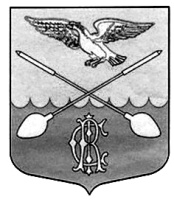 СОВЕТ ДЕПУТАТОВ ДРУЖНОГОРСКОГО ГОРОДСКОГО ПОСЕЛЕНИЯ  ГАТЧИНСКОГО МУНИЦИПАЛЬНОГО РАЙОНА ЛЕНИНГРАДСКОЙ ОБЛАСТИ(Третьего созыва)Р Е Ш Е Н И Еот   31  января 2018 г.                                                                                                           № 02          В целях обеспечения единых мер социальной поддержки граждан Дружногорского городского поселения, учитывая п. 3.5. приложения к Постановлению Правительства Ленинградской области от 06.04.2006 года № 98 «О порядке предоставления мер социальной поддержки отдельным категориям граждан, проживающих в домах, не имеющих центрального отопления и газоснабжения, в части компенсации расходов на приобретение и доставку топлива и баллонного газа» и руководствуясь Уставом Дружногорского городского поселения Гатчинского муниципального района Ленинградской области,Совет депутатов Дружногорского городского поселенияР Е Ш И Л:Установить цены на доставку печного топлива для граждан, проживающих в домах, не имеющих центрального отопления, на территории муниципального образования Дружногорское городское поселение Гатчинского муниципального района Ленинградской области на 2018 год в размере 2280 рублей.Цены на доставку печного топлива, установленные в пункте 1 настоящего решения, используется для определения денежной компенсации расходов на доставку печного топлива отдельным категориям граждан, проживающих в домах, не имеющих центрального отопления, на территории муниципального образования Дружногорское городское поселение Гатчинского муниципального района Ленинградской области в целях реализации мер социальной поддержки.Настоящее решение вступает в силу с момента официального опубликования.                                                                                             Глава муниципального образованияДружногорское городское поселение:                                                             С.И. ТарновскийОб установлении цен на доставку печного топлива для отдельных категорий граждан, проживающих в домах, не имеющих центрального отопления, на территории муниципального образования Дружногорское городское поселение Гатчинского муниципального района Ленинградской области  на 2018 год.